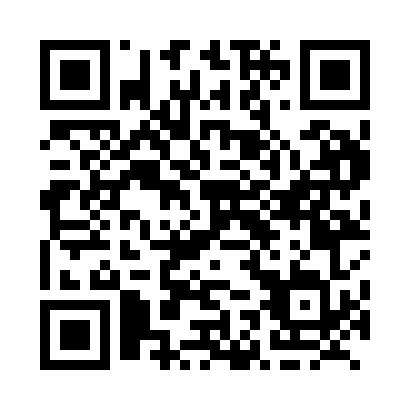 Prayer times for Sugden, Alberta, CanadaMon 1 Jul 2024 - Wed 31 Jul 2024High Latitude Method: Angle Based RulePrayer Calculation Method: Islamic Society of North AmericaAsar Calculation Method: HanafiPrayer times provided by https://www.salahtimes.comDateDayFajrSunriseDhuhrAsrMaghribIsha1Mon3:134:571:307:1310:0311:472Tue3:144:581:307:1310:0311:473Wed3:154:591:317:1310:0211:464Thu3:154:591:317:1310:0211:465Fri3:165:001:317:1210:0111:466Sat3:165:011:317:1210:0011:467Sun3:175:031:317:1210:0011:458Mon3:175:041:317:119:5911:459Tue3:185:051:327:119:5811:4510Wed3:195:061:327:119:5711:4411Thu3:195:071:327:109:5611:4412Fri3:205:081:327:109:5511:4313Sat3:215:101:327:099:5411:4314Sun3:225:111:327:099:5311:4215Mon3:225:121:327:089:5111:4216Tue3:235:141:327:079:5011:4117Wed3:245:151:327:079:4911:4118Thu3:245:171:337:069:4811:4019Fri3:255:181:337:059:4611:3920Sat3:265:201:337:059:4511:3921Sun3:275:211:337:049:4311:3822Mon3:285:231:337:039:4211:3723Tue3:285:241:337:029:4011:3624Wed3:295:261:337:019:3911:3625Thu3:305:281:337:009:3711:3526Fri3:315:291:336:599:3511:3427Sat3:325:311:336:589:3411:3328Sun3:325:331:336:579:3211:3229Mon3:335:341:336:569:3011:3130Tue3:345:361:336:559:2811:3031Wed3:355:381:336:549:2711:29